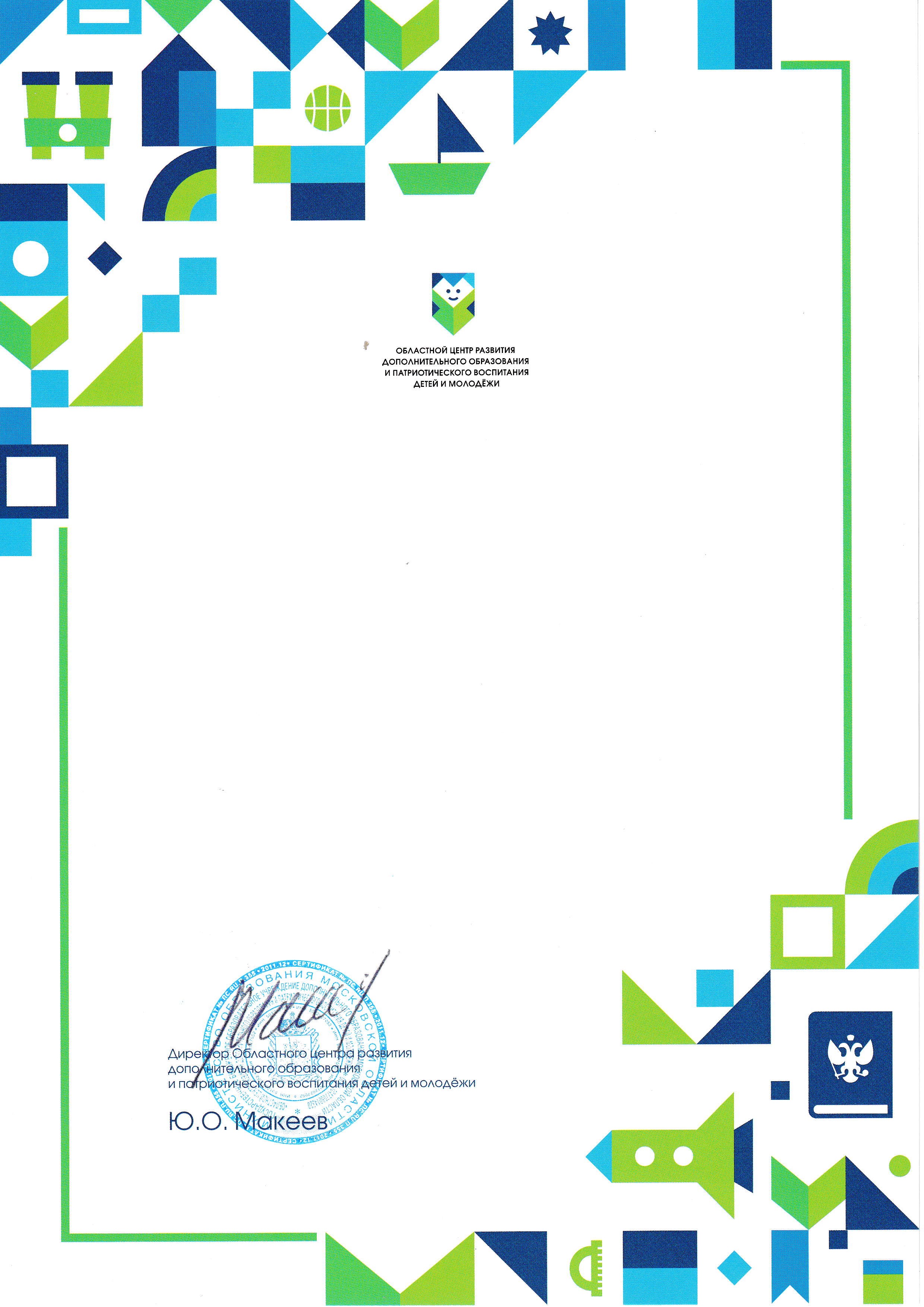 СЕРТИФИКАТучастника регионального этапа XVI Всероссийского конкурса творчества кадет «Юные таланты Отчизны»___________________наименование образовательной организации________Городской округ ____________________________Номинация/Жанр ______________________________________________Протокол от 21 апреля 2023 года